The City School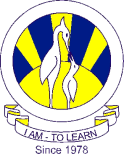 North Nazimabad Boys Campus
Date: 05-11-2016      Class: 10       Subject: Computer Science      Teacher: Lubna Tanweer
3rd Monthly Test Syllabus

Chapter 10 : Pseudocode and flowcharts 